                                                                                                                        Наталья ШорКОГДА ПРИХОДИТ   ДЕД МОРОЗновогодняя история для взрослыхДействующие лица:КатяМашаСветаНадяДед МорозI действие.Обычная квартира. Вечер накануне Нового года. Катя и Маша накрывают на стол.КАТЯ: Надеюсь, что сегодня всё обойдется без опозданий.МАША:  Ты же знаешь наших подруг.КАТЯ: И все же надеюсь. Или начнем без них.МАША: Без них не хорошо как-то будет…КАТЯ: А заставлять нас ждать – хорошо! Ты всегда была немного мягкотелой. Всех прощаешь, все понимаешь.МАША: Катя, не начинай. Сегодня это неуместно.КАТЯ: Наш великий дипломат.МАША: Успокойся.КАТЯ: Я совершенно спокойна. Но окончательно я успокоюсь, когда эти две… наши любимые подруги будут рядом с нами.МАША: Ты же знаешь, их ничто не исправит. КАТЯ: Да, я это предполагаю. Подозреваю, что они даже туда опоздают. (Показывает на небо.)МАША: Катюша, ты чего?! Туда-то зачем торопиться? КАТЯ: Это я образно. Может, мы им позвоним. Так сказать, напомним о себе.МАША: Проголодалась?КАТЯ: С чего ты взяла?МАША: Вижу, за стол торопишься приземлиться. КАТЯ: Устроить перекус не мешало бы. Я целый день на ногах.МАША: Работа тебя погубит.КАТЯ: Меня погубит отсутствие ответственных людей рядом.МАША: Сейчас ты уже не на работе и уже не начальник. Так что думай только о хорошем. И потом, я уверена,  тебе надо чаще расслабляться и отдыхать. Забудь хотя бы на время про своих подчиненных.КАТЯ: Ага, про вас забудешь. Вон, отправили подчиненных по магазинам. Такое ощущение, что они за продуктами в соседний город укатили. МАША: Хорошо, съешь бутерброд. Пусть это будет для тебя своеобразной компенсацией за тягостные минуты ожидания.КАТЯ: С икрой!МАША: Конечно, конечно, тебе по статусу положено.КАТЯ: Ценю тебя, за понимание! (КАТЯ берет со стола бутерброд, раздается дверной звонок.) Видимо, не судьба. Так и останусь, голодная. (Идет открывать дверь.)МАША: Праздник начинается.       В комнату вваливаются Света и Надя. На Свете борода, парик и шапка Деда Мороза, в руках мешок. Надя в костюме Снегурочки.СВЕТА: Здравствуйте, ребятишки:                девчонки и мальчишки!                Маленькие, рослые                 и стареньки взрослые.                Был у вас я год назад,                Снова видеть всех я рад.НАДЯ:    Этот день мы ждали долго,                Не видались целый год!                Запевай, кружи под елкой                Новогодний хоровод!КАТЯ: Да вы-то, видно, уже закружились. Откуда это вы такие хорошие… вернее, хорошенькие?СВЕТА: Шел я дальнею дорогой,               Снег меня запорошил.               Знал, что здесь детишек много,               Потому я к вам спешил.КАТЯ: Не особо спешил как-то. Я тут себе даже бутербродик не могу позволить, а они уже изрядно подкрепились по дороге.СВЕТА:  Я спешил, прийти старался.                И вот, кажется, добрался.                Я принес пургу и стужу,                Лед на речках и на лужах.                Снега полные охапки,                Иней на усах и шапке.                Лыжи, санки и коньки,                И на елку огоньки!                Вот мешок мой в три обхвата.                В нем гостинцы вам, девчата!КАТЯ: Надеюсь, вы ничего не забыли. И купили все гостинцы.НАДЯ: По списку. (Достает из кармана список, читает.) Шпроты – три банки, оливки – две банки, лимон – полкило…КАТЯ: Хватит устраивать публичные чтения. Я прекрасно помню всё, что вам написала.СВЕТА: Памятливая девочка. Это хорошо. В школе, наверное, на «отлично» училась.КАТЯ: Училась.НАДЯ (Свете): Дедушка, а пусть она нам стишок расскажет или песенку споёт. А мы ей… (что-то ищет в мешке)… коробочку конфет!КАТЯ: Опять! Хватит юродствовать. Каждый, каждый в этом городе знает, что я не ем конфеты, я ем…НАДЯ и СВЕТА (хором): Соленые огурцы! (Достают из мешка трехлитровую банку соленых огурцов.)НАДЯ: Если не хватит, я еще из погреба принесу.КАТЯ: Девчонки, прекращайте балаган! Хоть бы что-нибудь новенькое придумали бы. Самим-то не надоело ряжеными ходить?СВЕТА: Злая ты, Катька. И в  Деда Мороза не веришь.КАТЯ: А ты как будто веришь?!СВЕТА: Верю! Я даже им работаю. То есть подрабатываю… иногда. Людей радую. Только почему-то не все вот радуются…КАТЯ: Вот насмешила, аж, животик надорвется. Оставь это слезное представление для своего детского сада.НАДЯ: Вот, зачем детский сад трогать.КАТЯ: Да, у вас детский сад в голове! Остановиться не можете.СВЕТА: Можем… только не хотим. Лучше быть ребенком, чем стервой.КАТЯ: Что?..МАША: Девочки, девочки,  остановитесь! Представление затянулось, объявляется антракт. И потом, ну, что нам делить-то… все уже давно поделено.СВЕТА: Значит, все-таки не все. Значит, осталось, что делить. КАТЯ: Опять? Надо обязательно мне напомнить?СВЕТА: Тут и напоминать не надо - сама забыть не можешь. Отличница!КАТЯ: Значит, это я виновата?! Мне всегда казалось, что я – сторона потерпевшая. НАДЯ: Классный у нас Новый год… веселый…КАТЯ: А чего она начинает?! Почему она все время меня цепляет?МАША: Веселей уже некуда! Каждый год одно и то же. Когда же вы успокоитесь. Надоели вы мне, уйду я от вас.НАДЯ: Куда? Это же твоя квартира…МАША: У соседей могу переждать. У меня с ними неплохие отношения. Смотреть на вас противно. Думала, хоть сегодня обойдемся без истерик. А вы, вы…  (Уходит. Слышно, как хлопает  входная дверь.) СВЕТА: Вот это фокус. Чего это она так расстроилась? На троих, значит, соображать будем.НАДЯ: Дуры вы… обе! Эгоистки! Думаете только о себе, а на тех, кто рядом, вам глубоко безразлично. У нас с Машкой от вас аритмия, анемия и… аллергия! Вы друг без друга, как я погляжу, жить не можете, вот и выясняйте свои отношения на пару, без нашего участия. А мы, лучше, у соседей перезимуем! (Уходит.)КАТЯ: Смело. Безрассудно. Но нас это не остановит. Значит, на двоих будем соображать! (Кричит в коридор.) Без слабонервных и больных! Сидите там, у своих соседей. Нам больше достанется. Правда? Я сегодня целый день толком не ела. У меня уже от голода голова кружится и ноги подкашиваются.СВЕТА: А шум в ушах есть?КАТЯ: И шум в ушах, и частое сердцебиение, и озноб, и сонливость.СВЕТА: Веселенький диагноз. Главное - точный.КАТЯ: На что это ты намекаешь?СВЕТА:  Не поддавайся на провокации, товарищ начальник. Особенно своих подруг.КАТЯ: Тогда давай мириться.СВЕТА: А мы разве ругались… так, поговорили немного.КАТЯ: Может, успокоительного по двадцать пять капель? СВЕТА: Лучше шампанского.КАТЯ: Так и я об этом. Фужеры сейчас принесу. (Уходит на кухню.)СВЕТА: Правильно: нам праздник испортить невозможно. Мы его сами испортим, кому угодно. (Входит Катя.) У меня есть предложение: надо поменять формат.КАТЯ: То есть… шампанское отменяется?СВЕТА: Шампанское остается. А вот стол переезжает на пол. Долой традиции, будем ломать стереотипы. (Делают импровизированный стол на полу, расставляют тарелки, бокалы и т.п., приносят диванные подушки, плед, одеяло. Рассаживаются.)КАТЯ: Как римские патриции!СВЕТА: Как восточные падишахи!КАТЯ: А кое-кто на табуреточке у соседей кукует.СВЕТА: В коридорчике.КАТЯ: Об отсутствующих или хорошо или…СВЕТА: Ничего! За нас! (Выпивают.)КАТЯ: Светик, ты знаешь, ты того…СВЕТА: Да, я не сержусь на тебя. Я на себя сержусь.КАТЯ: Ну чего ты… это я на тебя так плохо влияю… Работа меня задергала: совещания, оперативки, бумаги, отчеты. Стараюсь держать себя в руках, но иногда чувствую, тормоза отказывают. Начинаю рычать на всех, каблучками стучать, пальчиком грозить. В общем, веду себя как капризная маленькая девочка, у которой отняли конфетку. СВЕТА: На сладенькое потянуло? Так это не проблема.КАТЯ: Не ерничай. Тебе это совсем не идет. Слушай, у тебя ведь Снегурочка-то сбежала, может, я теперь вместо нее буду? Я смогу, я легкообучаемая. Могу даже резюме представить. СВЕТА: Замечательная идея! Стихи новогодние знаешь?КАТЯ: А песенка подойдет?СВЕТА: Просто супер! Попробуем?КАТЯ: Так сразу, без репетиции?СВЕТА: Мы же профессионалы! Пой, Катя, не стыдись! (Выпивают.)КАТЯ: Как знаешь. (Начинает петь.)Ой, мороз, мороз,
Не морозь меня.
Не морозь меня,
Моего коня.

Не морозь меня,
Моего коня,
Моего коня
Белогривого.

Моего коня
Белогривого...
У меня жена,
Ох, ревнивая.Ну, как?СВЕТА: Неплохо… но лучше, что-нибудь про елочку или Деда Мороза.КАТЯ: Сейчас, сейчас… я вспомню, я обязательно вспомню… там было про зайчика и волка, а еще там лошадка…везет лошадка дровенки, а в дровнях мужичок… срубил он нашу елочку под самый корешок. Так?СВЕТА: В общем-то, да. Может, стишок вспомнишь?КАТЯ: Мама елочку купила,              Дед Мороза посадила.             «Здравствуй, Дедушка Мороз,              У тебя красивый нос!СВЕТА: Полный улет! Стихотворение-то с криминальным оттенком.КАТЯ: Да ты чего?СВЕТА: Так мама дедушку-то посадила!... Понимаешь куда?..КАТЯ: Правда что ли?! А я и не подумала…  Подскажи тогда какое-нибудь приличное стихотворение. Вы же у себя в детском саду их каждый день  зубрите. СВЕТА: Да, ладно, Бог с ними, со стишками. Будешь Снегурочкой без слов. Улыбайся побольше, смейся почаще, изображай, как говорится, радость и счастье.КАТЯ: Это мне под силу.СВЕТА: Тогда за нашу силу!КАТЯ: И талант!СВЕТА: И дружбу! Женскую, крепкую, нерушимую! (Выпивают.)КАТЯ: Это точно: нас ничто и никто не разлучит. СВЕТА: Никогда.КАТЯ: За оппозиционерами пойдем?СВЕТА: Сами ушли, сами и придут. Мы их не выгоняли. Тебе со мной плохо, что ли?КАТЯ: Не заводись. Мне хорошо. По бокальчику? (Выпивают.) Давай споем!СВЕТА: Дуэтом. (Поют.)Ой, мороз, мороз,
Не морозь меня.
Не морозь меня,
Моего коня.

Не морозь меня,
Моего коня,
Моего коня
Белогривого.

Моего коня
Белогривого...
У меня жена,
Ох, ревнивая…      На втором куплете появляются Маша и Надя. Как только Света и Катя заканчивают петь, подхватывают Маша и Надя.МАША и НАДЯ:У меня жена,
Ох, красавица,
Ждет меня домой,
Ждет, печалится.

Я приеду к ней
На закате дня.
Обниму жену,
Напою коня.ВСЕ ВЧЕТВЕРОМ:Ой, мороз, мороз,
Не морозь меня.
Не морозь меня,
Моего коня.КАТЯ: Вас соседи выгнали что ли?МАША: Мы сами ушли.СВЕТА: А что так? НАДЯ: Решили, что вам не хватает двух голосов.КАТЯ: Тогда вливайтесь в наш ансамбль. (Выпивают.)МАША: Перетекающий у вас коллективчик оказался.КАТЯ: Это, в каком смысле?МАША: Плавно вы перетекли от стола к полу. Подушки без спроса взяли.СВЕТА: Еще одеяло и плед.МАША: Вот-вот.КАТЯ: Тебе неприятно?МАША: Мне не понятно: чего это вы расхозяйничались в чужой квартире. Вам стульев не хватает? Что это за самодеятельность? Я сегодня, между прочим, полы мыла, а вы мусор мне тут разводите.СВЕТА: А после меня мусора нет, только одна рюмочка.МАША: Фужер. Он по - больше рюмочки. А убирать этот ваш дастархан, кто будет?СВЕТА: Вот так новости! Слышите, девчонки? Значит, как «нужно окна помыть» или «нужно обои наклеить» - это в порядке вещей. Приезжайте девочки и горбатьтесь, а как подушечку взять, чтобы под попку подложить – так чужая квартира. Несправедливо как-то.КАТЯ: А это помните: «Девочки, я на две недели в Египет, не забудьте поливать цветы в квартире и вытирать пыль».СВЕТА: «Девочки, я на две недели в Тайланд, не забудьте поливать цветы в квартире и вытирать пыль».НАДЯ: «Девочки, я на две недели в Турцию, не забудьте поливать цветы в квартире и вытирать пыль».МАША (Наде): И ты туда же! Перебежчица, предательница.НАДЯ: Мне за девчонок обидно. Ну, взяли твои драгоценные подушки…МАША: Еще одеяло и плед.СВЕТА: Ах, так! Замечательно. Забирай свое тряпье. Собирайтесь, девчонки!МАША: Это что за дела?!СВЕТА: А такие вот дела! Нам здесь делать нечего. В доме, где для гостей жалеют одеяло и подушку, гостям делать нечего.КАТЯ: Правильно. (Наде.) А ты еще нас в эгоизме обвиняла. Вот, вот самый настоящий и абсолютный образчик эгоизма.                    (Света  и Катя начинают собирать свои вещи, одеваться.)МАША: Далеко собрались?СВЕТА: А ты думаешь нам Новый год негде отметить?МАША: Почему же… например, у Надюхи в общежитии. Там очень весело, народу много как на базаре. Вас там как раз не хватает. Или у тебя, Катюшенька, вместе с твоей мамой и братом. А лучше у Светки с её бесконечным ремонтом. Полы-то хоть успела отмыть перед Новым годом?КАТЯ: Какая же ты…МАША: Какая?КАТЯ: Неправильная. СВЕТА: Ты, Машка, и в детском саду такой была. У меня всегда вещи выпрашивала поносить, а свои никогда не давала. МАША: Вспомнила!КАТЯ: В школе было то же самое.НАДЯ: И в институте.МАША: Ну, надо же, чудовище из меня решили сделать! Я-то платье или кофточку брала, а ты вот Светик у Катьки мужа забрала и ничего, никто не умер, все здесь, живы, здоровы и счастливы.КАТЯ: Я сейчас взорвусь… окончательно.СВЕТА: Спокойно! Обойдемся без кровопролития и жертв. Мы пойдем другим путем. Более беспощадным. Надя, забирай со стола бутерброды с икрой, шпроты, оливки…НАДЯ: А селедку под шубой брать?СВЕТА: Брать! (Надя собирает со стола продукты.)КАТЯ: И соленые огурцы!СВЕТА: А еще коньяк, холодец в холодильнике и тушеный кролик на плите. (Света уходит на кухню.)КАТЯ: Это мой кролик, я его покупала. МАША: Очень любопытно! У меня, значит, на Новый год тушеного кролика не будет? Мы так не договаривались. Тем более, что я его готовила. Имею права на половину. Я тоже хочу кролика!  (Света появляется с казаном и тарелкой в руках.)СВЕТА: А мы хотели кушать на полу, сидя на подушках. Нет подушек – нет и кролика. МАША: Шантаж?КАТЯ: Ультиматум!СВЕТА: Понимай, как хочешь. Кролик уйдет с нами. МАША: Голодной меня оставить хотите? Не стыдно?!КАТЯ: Очень стыдно. Попробуем исправиться. Надежда, положи на стол банку шпрот и два бутерброда с икрой.МАША: И все?!СВЕТА: Мы еще тебе оливье оставляем и…  хреновину!МАША: Жестоко.КАТЯ: Ничего, переживешь. К соседям сходишь. У тебя с ними хорошие отношения, думаю, без еды не оставят.МАША: Предательство трудно пережить.СВЕТА: Только не надо лишнего драматизма. Здесь  не театральные подмостки. И не тебе обвинять нас в предательстве. Вспомни лучше десятый класс.КАТЯ: Да, такого не забудешь.НАДЯ: Ладно, девчонки, давно же было.КАТЯ: Помолчи. Давно, давно, но в память как-то врезалось.МАША: Ничего там особенного не было. СВЕТА: А-а-а-а… это как сказать. Что-то с памятью твоей стало… для кого как. А для нас это было ударом в спину, так сказать предательством лучшей подруги. МАША: Не надо лишнего драматизма. Вы, девочки, всё преувеличиваете.СВЕТА: Вот оно как… тогда давайте вспомним подробности. Мы вчетвером договорились объявить бойкот нашей обожаемой историчке, Галине Васильевне. Это же была твоя идея, Маша. Это тебя она доставала почти каждый урок. «Неужели так трудно заучить какие-то даты, имена и фамилии.» Ты нервничала, плакала… Тебе было трудно. Я бы даже сказала, практически невозможно. Просто, история не твой конек. Да и что такого?.. То же мне, важный предмет. Можно спокойно прожить, не зная, когда Колумб открыл Америку или когда была Бородинская битва. Мы тебя понимали. Мы тебя искренне жалели. Мы писали тебе шпаргалки. Мы даже согласились на бойкот. Хотя лично мне Галина Васильевна нравилась. Но ради подруги! КАТЯ: Ради подруги даже мужем пожертвуешь.СВЕТА: Помолчи, пожалуйста, со своим мужем.КАТЯ: Был мой – стал потом твой.СВЕТА: Этот наш муж… он как колобок, забыла что ли. И от Катеньки ушел, и от Светочки ушел!  Сейчас не о мужьях беседа. Я иногда вспоминаю глаза Галины Васильевны… она плакала, она ничего не поняла. Учитель вызывает для ответа ученицу, та выходит и молчит. Учитель вызывает вторую, та тоже выходит и молчит. Учитель вызывает следующую, и та молчит. Учитель вызывает четвертую…КАТЯ: И та без запинки отвечает на вопрос. СВЕТА: И даже на дополнительные вопросы. Как же тебе тогда, Машенька, удалось всё выучить?.. Галина Васильевна была в диком восторге.КАТЯ: А мы в шоке. Нам по двоечке и вызов к директору, а Машеньке пятерочка и уважуха.НАДЯ: Потом еще было родительское собрание. Меня мать  месяц на улицу не выпускала.КАТЯ: А мне так и не купили фотоаппарат, хотя обещали. Сказали: «Недостойна!»СВЕТА: Такая история получилась. Невеселая. Некрасивая.МАША: Мне нельзя было иметь тройку в аттестате.СВЕТА: Мы это поняли. Еще тогда все поняли. Ради приличия могла бы и предупредить. Идемте, девчонки.                                        (Звонок в дверь.)КАТЯ: Гости?МАША: Какие гости?! Я никого не жду.СВЕТА: Может, соседи с ответным визитом.МАША: Какие соседи… Они на новогодние каникулы в деревню укатили.СВЕТА: Вот это да! А где же вы были?НАДЯ: На ступеньках в подъезде сидели.МАША: Надя!НАДЯ: Ну, чего, Надя… все равно бы узнали.                                        (Звонок в дверь.)СВЕТА: Настойчиво.КАТЯ: Может это по работе?СВЕТА: По какой работе? Ты совсем ошалела со своей работой?КАТЯ: С нашей работой.СВЕТА: С нашей, вашей, твоей, моей! НАДЯ: А, давайте, не будем открывать? Позвонят, позвонят и уйдут.                                       (В дверь начинают стучать.)СВЕТА: Не уйдут. Иди, открывай, хозяйка.Маша идет открывать дверь. В комнате появляется человек, одетый в костюм Деда Мороза.ДЕД МОРОЗ: Здравствуйте, ребятишки:                          девчонки и мальчишки!                         Маленькие, рослые                          и стареньки взрослые.                         Был у вас я год назад,                         Снова видеть всех я рад.КАТЯ: Что это?!ДЕД МОРОЗ: Шел я дальнею дорогой,                         Снег меня запорошил.                         Знал, что здесь детишек много,                         Потому я к вам спешил.НАДЯ: Светка, он же наш текст говорит!.. Это  воровство.СВЕТА: Этот текст все Дедушки  Морозы нашей страны говорят.ДЕД МОРОЗ: Я спешил, прийти старался.                        И вот, кажется, добрался.                        Я принес пургу и стужу,                        Лед на речках и на лужах.                        Снега полные охапки,                        Иней на усах и шапке.                        Лыжи, санки и коньки,                        И на елку огоньки!                        Вот мешок мой в три обхвата.                        В нем гостинцы вам, девчата!КАТЯ: Товарищ, вы кто?ДЕД МОРОЗ: Ай-яй-яй! Да, неужто не признали? Дедушка Мороз я! Дед Мороз – красный нос!СВЕТА: Коллега, вы откуда? Из какой конторы?ДЕД МОРОЗ: Известно откуда – из Великого Устюга.                          Шел я дальнею дорогой,                         Снег меня запорошил.                         Знал, что здесь детишек много,                         Потому я к вам спешил.НАДЯ: Это чья-то шутка? КАТЯ: Девчонки, признавайтесь, чей это сюпризик, кто пригласил этого… дедушку-аниматора.СВЕТА: Я уж точно ни при чём. Зачем нам с Надеждой  конкуренты?! Мы и сами не хуже умеем. МАША: Предпочитаю жить без сюрпризов.  СВЕТА:  А может, это твои приколы, Катерина?КАТЯ: Спасибо! То есть вы считаете, что я до такого додумалась бы. Мне что в этой жизни, больше заняться нечем?.. Это не моих рук дело. Скажем так: это не мой стиль.НАДЯ: Значит, это чужих рук дело.КАТЯ: Не говори ерунды, кому это надо. НАДЯ: Завистникам, конкурентам, врагам!КАТЯ: Чего?! Ты где этой ерунды набралась?СВЕТА: Наверняка, какой-нибудь романчик шпионский читает.ДЕД МОРОЗ: Что же вы, девчата мои, не веселые такие. Повздорили, или обидел кто? Нехорошо с таким настроением праздник встречать. Давайте-ка, лучше, встанем в хоровод, и споем для дедушки его любимую песенку. (Пытается собрать хоровод.)МАША: Мы не ваши девчата и никаких песен мы петь не будем. Не в голосе мы нынче. СВЕТА: Не в ударе!КАТЯ: Шли бы вы дедушка… к другим девчатам и ребятам.ДЕД МОРОЗ: Да, куда же мне идти… я уже всех обошел. Всех поздравил, всем подарки подарил. Вы последние в моем списке.СВЕТА: Ага! Значит, списочек есть. И кто же Вам, дедушка, этот список выдал?ДЕД МОРОЗ: Так, внучка моя, Снегурочка. Я когда в дорогу-то собирался, она и написала, к кому зайти необходимо.СВЕТА: И зовут эту Снегурочку….ДЕД МОРОЗ: Так и зовут – Снегурочка.СВЕТА: Хорошо. А где живет эта Снегурочка?ДЕД МОРОЗ: Со мной, в Великом Устюге.СВЕТА: Та-а-а-к. Вспоминайте, девчата, у кого есть знакомые в этом Устюге, кто, может, там в командировке был, или что-то в этом роде.КАТЯ: Ты это серьезно?СВЕТА: А откуда тогда про нас могут знать в Великом Устюге?!КАТЯ: Да, он нам голову морочит. Какой Устюг? Где это?ДЕД МОРОЗ: Великий Устюг располагается в  к северо-востоку от Вологды на левом берегу реки Сухоны против слияния её с рекой Юг, на судоходных линиях этих рек и Северной Двины. Один из древнейших городов на русском Севере, сохранивший богатое культурное наследие.СВЕТА: У нас сейчас что, урок географии?КАТЯ: Значит, все-таки коллега…НАДЯ: Может дедушка просто адрес перепутал?ДЕД МОРОЗ: Я никогда ничего не путаю. Всегда прихожу куда надо и когда надо.СВЕТА: Дедушка, а Вы нам свой список покажите. Очень полюбопытствовать хочется.ДЕД МОРОЗ: Так, я ж его выбросил. Как до вашего дома добрался, думаю, ну, всё – последний адресок, так и выбросил…КАТЯ: Куда выбросил-то?ДЕД МОРОЗ: Да, на дорогу и выбросил. Нехорошо, конечно. Намусорил. Простите… знал бы, что вам этот список нужен, оставил бы.НАДЯ: Может, пойти – поискать.СВЕТА: Сядь, сыщик. Значит, так, дедушка: мы были очень рады повидаться, спасибо, что зашли, с наступающим Новым годом, но… Вам пора. (Поднимают Деда Мороза и пытаются его вести в прихожую.) Пора, пора, пора…ДЕД МОРОЗ (вырываясь): Не получится.ВСЕ: Что не получится?ДЕД МОРОЗ: Не получится мне уйти от вас.КАТЯ: Это что новости?ДЕД МОРОЗ: Вернее, не могу я уйти от вас. Необходимо соблюдать традиции: зажечь елочку, разгадать загадки, спеть песенку, раздать подарки,  сесть за праздничный стол…НАДЯ: Так, Вы голодны?ДЕД МОРОЗ: Я б, конечно, не отказался. Путь-то был не близкий.КАТЯ: Понятно. Девочки, быстренько, доставайте продукты. Надо дедушку накормить.Достают из пакетов и сумок собранные продукты, усаживают Деда Мороза за стол.КАТЯ: Вы бы сразу так и сказали бы. Мы народ гостеприимный, не жадный. Вот селедочка под шубой.МАША: Вот салат оливье.НАДЯ: Шпроты, бутерброды, соленые огурцы.СВЕТА: И тушеный кролик. (Ставит на стол чугунок с кроликом.)ДЕД МОРОЗ: Девоньки, вы это… того… не стойте… раздевайтесь.ВСЕ: Что?!ДЕД МОРОЗ: Шубы и пальто свои снимайте. Я один за стол не сяду. Нехорошо это.КАТЯ: Какие мы капризные. Ладно, девчонки, давайте все за стол. У меня у самой уже живот сводит.                                  Все рассаживаются за столом.МАША: Значит, остаетесь?СВЕТА: Ненадолго. Покушаем и пойдем вместе с дедушкой.НАДЯ: Я уже никуда не хочу идти. Мне и здесь хорошо.СВЕТА: Трудно с тобой, Надюха. Ты уж реши, раз и навсегда, ты - за белых или за красных.НАДЯ: Я за мир во всем мире. А тем более между нами, девочками. КАТЯ: Ладно, объявляется перемирие.СВЕТА: Вот так дела! И с чего бы это?КАТЯ: Худой мир лучше хорошей войны.СВЕТА: Философия! И надолго это наше перемирие?КАТЯ: А война план покажет. Будем ориентироваться по обстановке. НАДЯ: И потом, мы что, зря старались: резали, терли, жарили, парили…ДЕД МОРОЗ: Не зря. Все очень вкусно!НАДЯ: Правда? Вам понравилось?!ДЕД МОРОЗ: Очень. И огурчики, и селедочка, и кролик… пальчики оближешь.НАДЯ: Мы старались! Правда, девочки? Вот, Катя у нас специалист по селедке и салатам, у Светы самые лучшие соленые огурцы в городе, а Машин шедевр – это тушеный кролик. Да, у наших девчонок вообще руки золотые. Катюша - настоящий художник. У нее даже персональная выставка была. Маша потрясающе вяжет, чем угодно и как угодно: и спицами, и крючком, и кружева. Она всех нас обвязывает. Если у Вас проблемы с теплыми носками или варежками, то  Маша решит эти проблемы, для нее это пара пустяков. А вот Светочка у нас бытовых дел мастер: починит розетку, поменяет сантехнику, поклеит обои. А как они втроем поют! Если бы Вы слышали, как они поют! Они же и в школьный хор вместе ходили и на разные конкурсы ездили. А еще они спортсменки, красавицы, хорошие и верные подруги. И я… очень, очень их люблю.СВЕТА: Спасибо, Надюха. Растрогала. МАША: Мы тебя тоже любим.КАТЯ: Очень.ДЕД МОРОЗ: А про себя почему ничего не рассказала?НАДЯ: Я хорошо чищу картошку и мою посуду. Это и есть мой вклад в нашу дружбу. И потом, ну, зачем, про меня… давайте лучше в хоровод встанем и песенку споем.КАТЯ: Ты это серьезно?НАДЯ: Я это совсем серьезно.ДЕД МОРОЗ: А и правильно! Самое время. СВЕТА: Ну, что ж… в хоровод, так в хоровод.КАТЯ: А это для всех обязательно?СВЕТА: Для тебя в первую очередь. В твоем высоком кабинете хороводы ведь не часто водят. Так что, давай, подруга, устрой  себе разминку. Песенку мы с тобой спели, теперь самое время для танцев. КАТЯ: Только ради тебя.МАША: А меня возьмете в хоровод?КАТЯ: Этот вопрос надо поставить на голосование.СВЕТА: Может, просто на обсуждение.МАША: На обсуждение с голосованием за бокалом шампанского.СВЕТА: Я – за! (Деду Морозу.) А вы, дедушка?ДЕД МОРОЗ: Я тоже за… за хоровод.СВЕТА: Вот и славно: решение принято единогласно. Каждой женщине по бокалу шампанского, каждому Деду Морозу – по хороводу. Равняйсь, смирно! Шагом марш! (Поёт.) Не кочегары мы, не плотники! И сожалений горьких нет, как нет. А мы – монтажники-высотники, да! И с высоты вам шлем привет! (Во время песни все девочки, маршируя вокруг стола,  выпивают бокалы с шампанским.) ДЕД МОРОЗ: Это песня не хороводная.СВЕТА: Простите, перепутали… Исправимся! Ну-ка, девочки, быстро… Надеюсь, не опозоримся. (Все встают в хоровод, берутся за руки и начинают петь.)В лесу родилась ёлочка.В лесу она росла.Зимой и летом стройная, Зеленая была.Зимой и летом стройная,Зеленая была.Метель ей пела песенку:
"Спи, елочка, бай-бай!"
Мороз снежком укутывал:
"Смотри, не замерзай!"
Мороз снежком укутывал
"Смотри, не замерзай!Трусишка зайка серенький
Под елочкой скакал.
Порою волк, сердитый волк, рысцою пробегал.
Порою волк, сердитый волк, рысцою пробегал.И вот она, нарядная,
На праздник к нам пришла,
И много, много радости детишкам принесла.
И много, много радости детишкам принесла.ДЕД МОРОЗ: Ох, уважили, так уважили! Каждой по конфетке. Заслужили. (Достает из мешка конфеты.) А теперь загадки.НАДЯ: Обожаю загадки! Я первая буду разгадывать.МАША: Почему это, ты первая?.. Я тоже люблю загадки! КАТЯ: Деточки, вы что, антидепрессантов наглотались? Радость попёрла? Может быть, хватит, это праздник жизни устраивать? Эндорфины в атмосферу надо дозировано выбрасывать, а то захлебнуться от счастья можно.МАША: А у тебя, Катерина, все в жизни дозировано. И любовь, и ненависть, и дружба. Боишься себя расплескать.КАТЯ: Просто понапрасну, стараюсь себя не тратить.СВЕТА: Да, это и правильно, Катя. Себя беречь надо: от мужчин, от детей, от друзей и недругов, от начальства, от подчиненных. Не плакать, не смеяться, не сердиться, не радоваться. Таким образом, избежишь морщин, сердечных приступов и ненужных отношений.КАТЯ: Иронизируешь. Не можешь без этого.СВЕТА: Могу. Только удержаться трудно. Как взгляну на твое серьезное лицо, так хохотать и тянет.КАТЯ: А ведь я знаю, почему вы так ко мне относитесь. Очень хорошо знаю. Завидуете, всю жизнь мне завидуете! СВЕТА: Остановись, товарищ начальник. Не в ту сторону тебя понесло. КАТЯ: Это вам давно пора остановиться. Думаете, я ничего не замечаю?.. Как вы смотрите на меня, как по углам шушукаетесь, как улыбаетесь. Должности моей завидуете, и кандидатскую я одна из вас смогла защитить, и квартиру я первая из вас купила, и машину, и дачу, и ребенок у меня за границей учиться, и начальство меня ценит. Я ведь помню, как вы меня в детстве дразнили: «Катюха-дурёха, катюха-неумёха!»  А дурёха-то все смогла, а неумёха-то все сумела. Этого мне вы  и не можете простить. Я это давно чувствую.МАША: Лучше бы поумнела, в конце концов. Кандидат наук.СВЕТА: Лечить тебя, Катя, надо. И чем скорее, тем лучше.КАТЯ: Да вы сами больные! У вас в квартире мужик незнакомый под Деда Мороза ряженный, а вы уши развесили, хороводики водите, загадочки разгадываете. А может, это маньяк серийный или воришка квартирный. Втирается к нам в доверие, а потом… чик! И черные платочки, унылая музыка. Об этом не подумали, девочки мои ненаглядные! СВЕТА: Ты чего, страшилок что ли насмотрелась? Так и до паранойи недалеко. Поосторожнее с такими фантазиями.КАТЯ: Да, вы посмотрите на него, приглядитесь. Видите, видите? Дед Мороз-то не настоящий! Разве он похож на настоящего Деда Мороза?!НАДЯ: А ты видела настоящего Деда Мороза?..КАТЯ: Конечно, видела! Мы все видели. Ну, вспомните, вспомните… в детском саду к нам приходил Дед Мороз. Вот это был настоящий Дед Мороз: высокий, с большим мешком, с громким голосом! А этот?.. Он же маленький!СВЕТА: А ничего, что мы немного и сами подросли. Стали, так сказать, повыше, чем были. Или это незаметно?..МАША: Заметно, но не всем.КАТЯ: Пусть покажет нам свой мешок. Пусть вывернет его наизнанку. Наверняка, у него там топорик с удавочкой припрятаны. И награбленное туда же складывает, душегуб! (Катя пытается вырвать у Деда Мороза мешок. Света тянет Катю назад. Надя и Маша защищают Деда Мороза.)ДЕД МОРОЗ: Почему она так кричит? Чего она хочет от меня? Зачем ей мой мешок? Там подарки! Вы помнете мне все подарки! СВЕТА: Все хорошо, все хорошо. Просто в далеком-далеком детстве нашу Катеньку напугал один большой-большой Дед Мороз с большим-пребольшим мешком. Вот она и вспомнила этот несчастный случай. Сейчас наша Катенька успокоится, и мы будем разгадывать загадки! Загадки! Кто помнит загадки?НАДЯ: Я! Я помню!СВЕТА: Загадывай! Быстро! И главное – громко!НАДЯ: В нем двенадцать месяцевЗапросто уместятся.Всех их вместе соберетОдно слово, это... СВЕТА И МАША: Год! НАДЯ:Украшена игрушками,Шарами и хлопушками —Не пальма, не сосёночка,А праздничная... СВЕТА И МАША: Елочка!НАДЯ:Он с подарками приходит,Хороводы с нами водит.Белой бородой обросДобрый Дедушка... СВЕТА И МАША: Мороз!КАТЯ: А чего это вы мне рот затыкаете? Почему я должна успокаиваться? Я вам говорю, он не настоящий. Пощупайте его бороду, это же - мочалка. Мочалка! (Пытается ухватить Деда Мороза за бороду.)ДЕД МОРОЗ: Мне больно! НАДЯ:И в коробки, и в пакетыУпакованы конфеты.Фантики так ярки!Будут всем... СВЕТА: Подарки!МАША: Оставь деда в покое! ДЕД МОРОЗ: У меня настоящая борода, своя родная!КАТЯ: Как же! Знаем мы этот фокус-покус. Приклеенная! Дернуть посильнее – отвалится.НАДЯ: На красавице леснойЗолотится дождь волной —С серебристого шнураВниз свисает... КАТЯ: Мишура! Всё это – мишура! Обман! Иллюзия!ДЕД МОРОЗ: Нет у меня никакой мишуры. Хулиганка! Я буду жаловаться.КАТЯ: Кому это? Своим дружкам-поделенникам! Где они спрятались? В подъезде? Или звонка от тебя ждут в соседнем парке? Обыскать его надо. Раздеть догола. Снимай шубу, бандюга! Говорили же вам, девочки, еще в детстве: «Дверь чужим дядям не открывать!». Такие вот дедушки не только денежки забирают, но еще и девственности лишить могут.СВЕТА: Чего? Нашла о чем вспоминать.КАТЯ: Жаловаться он будет! Это мы сейчас пожалуемся куда надо. Ну-ка, Маша, звони участковому.МАША: Шутишь? У меня нет его номера. А потом  что я ему скажу: «Ко мне пришел Дед Мороз, и я подозреваю, что он не настоящий. Приезжайте – разберитесь.». Знаешь, куда мне посоветуют перезвонить?..НАДЯ: А может, нам в МЧС позвонить?СВЕТА: Ну, ты-то куда, ты-то зачем?!НАДЯ: А что такого? У меня соседка во всех непонятных ситуациях сразу звонит в МЧС. Вот недавно у нее муж уехал в командировку, через четыре дня должен был вернуться. А она перепутала дни, и на третий день стала его искать и звонить в МЧС: мол, пропал муж, приезжайте, разберитесь…СВЕТА: Разобрались?НАДЯ: Почти. Посоветовали ей кое-куда перезвонить.ДЕД МОРОЗ: А что такое МЧС?НАДЯ: Это такая нужная организация, которая помогает людям в сложных ситуациях.ДЕД МОРОЗ: Может, мне самому уже пора звонить в этот МЧС?.. Похоже, у меня очень сложная ситуация.КАТЯ: Я бы даже сказала: не просто сложная, а наисложнейшая! Вас разоблачили! Звоните в полицию!СВЕТА: Так, никто никуда звонить не будет. Давайте сядем и помолчим.КАТЯ: Я не согласна!СВЕТА: Голосование никто не объявлял. Сели! И замолчали. (Все садятся, молчат. Через некоторое время.)КАТЯ: Я хотела бы уточнить.СВЕТА: Что еще?КАТЯ: Есть ли у нашего Деда Мороза… паспорт?ВСЕ и ДЕД МОРОЗ: Что?!КАТЯ: Или водительские права. В крайнем случае, свидетельство о рождении. Я должна знать, с кем провожу ночь.МАША: Принципиальная… стала.ДЕД МОРОЗ: А что это – паспорт?НАДЯ: Это, дедушка, такой документ, который подтверждает вашу личность.ДЕД МОРОЗ: Вот те раз! А зачем? Мою личность вся страна знает.КАТЯ: В таком случае, у вас должны быть рекомендации от клиентов или характеристика с места работы. Вы официально работаете? Кто ваш работодатель?СВЕТА: У тебя что, синдром начальника?КАТЯ: У меня реакция нормального здравомыслящего человека. Сейчас чуть ли не каждый второй под Новый год становится Дедом Морозом. И что? Я каждому должна верить? ДЕД МОРОЗ: Это как – каждый второй?КАТЯ: А вот так! (Приносит костюм Деда Мороза, в котором пришла Света, и надевает этот костюм на Свету.) Полюбуйтесь.ДЕД МОРОЗ: Как же так?.. Это кто?..КАТЯ: Не узнали?! Это же Дедушка Мороз собственной персоной. Здравствуй, Дедушка Мороз! Борода и красный нос! Мы тебя так долго ждали. Ты подарки нам принес?МАША (начинает подыгрывать): Здравствуй, Дедушка Мороз! Ты, наверное, замерз? День ходил по городу, отморозил бороду. Нос клади на батарею, я тебя сейчас согрею.НАДЯ (делает то же самое): Здравствуй, Дедушка Мороз! Ты из леса мимоходом елку нам уже принес! На верхушке, выше веток, загорелась, как всегда, самым ярким красным цветом пятикратная звезда!СВЕТА (в образе Деда Мороза): Я веселый Дед Мороз! Гость ваш новогодний. От меня не прячьте нос, добрый я сегодня.ДЕД МОРОЗ: Постойте, постойте… да какой  это Дед Мороз? Это же – Света!СВЕТА: Дед Мороз я настоящий. Из глухой дремучей чащи, где стоят в сугробах ели, где бураны да метели, где леса дремучие, да снега сыпучие!ДЕД МОРОЗ: Это я – самый настоящий Дед Мороз! А ты, а ты… самозванец. КАТЯ: И зачем так нервничать, переживать. Одним Дедом Мороз больше, одним Дедом Морозом меньше… Ничего страшного.ДЕД МОРОЗ: Что значит, ничего страшного?! Дед Мороз может быть только один. С бородой, в шубе, с мешком…СВЕТА: Так, у меня все это есть. Даже подарки в мешке есть. ДЕД МОРОЗ: Да уж, вижу, подготовились основательно. Подарки-то есть, а вот Снегурочки нет. Снегурочка где?КАТЯ: И Снегурочка у нас тоже есть, не сомневайтесь. (Выпроваживает Надю из комнаты.) Мы сейчас ее позовем. Она нас услышит и обязательно придет к нам. (Обращается к Свете.) Правда, Дедушка Мороз?СВЕТА: Да.ДЕД МОРОЗ: Нет.СВЕТА: Да!ДЕД МОРОЗ: Нет!МАША: Надо попробовать. Вреда не будет.ДЕД МОРОЗ: Я не желаю в этом участвовать. Это обман!КАТЯ: Вот как… Испугались?ДЕД МОРОЗ: Зовите!КАТЯ и МАША: Снегурочка, приди к нам! Снегурочка, приди к нам! Снегурочка, приди к нам! НАДЯ (Из соседней комнаты.) Ау-у-у! Иду-у-у! (Выходит в костюме Снегурочки.)ДЕД МОРОЗ: Вы что думаете, я совсем слепой, из ума выжил или глупый.МАША: В смысле? ДЕД МОРОЗ: Снегурочка – это же внученька, девочка. А это кто?.. Тетка предпенсионного возраста. У детей от такой… Снегурки заикание может начаться или бессонница.НАДЯ: Зря вы так. Никто никогда не жаловался.ДЕД МОРОЗ: Не жаловались потому, что уже не могли.НАДЯ: Как это?ДЕД МОРОЗ: Дар речи теряли от увиденного. Наверняка, еще и гонорары берете за свои визиты?КАТЯ: А вы в наши карманы не заглядывайте, дедушка. Не прилично это. Лучше поберегите свои претензии. У самого-то Снегурочки вообще нет! ДЕД МОРОЗ: Да, заболела она! Перед самым отъездом и заболела. Температура, насморк, кашель, ангина… Как больной-то в такую дорогу! Жалко мне ее стало, вот дома и оставил. Думал, обойдусь в этот год без нее…КАТЯ: Вот те раз! У Снегурочки кашель и насморк. Надо было что-нибудь более правдивое придумать. ДЕД МОРОЗ: Не верите. Может так и надо.  Может так и правильно. (Начинает плакать.) НАДЯ: Девчонки, хватит. Старого человека до слез довели. Не хорошо же это.МАША: Может, валерьяночки накапать?КАТЯ: Мы не предполагали, что вы такой… сентиментальный. Извините.СВЕТА: Доктора-то вызывали? Ангина – это не шутки. Тут простым аспирином не обойтись.ДЕД МОРОЗ: Не успел я с доктором. Ехать надо было. Ведь ждут везде, как я мог не приехать… неужели это сложно понять?.. Каждую минуту про Снегурочку думаю. Хороводы вожу, а про нее думаю, загадки загадываю, а про нее думаю… Она никогда одна дома не оставалась.НАДЯ: Вот так история… Девчонки, мы должны обязательно помочь.КАТЯ: В каком качестве?НАДЯ: Надо купить лекарства и поехать к Снегурочке.СВЕТА: Так сказать, искупить свою вину?..НАДЯ: Что-то в этом роде.КАТЯ: Раз надо, то нечего и разговаривать. Мы люди понятливые. Встали и поехали. ( Все, кроме Деда Мороза,  начинают собираться.)МАША: Я посмотрю в своей аптечке. У меня всегда что-то есть.СВЕТА: Нужно по дороге заехать в аптеку.НАДЯ: И в магазин, купить молоко.КАТЯ: Маша, возьми мед. Молоко с медом в данной ситуации обязательно. Правда, мой ребенок терпеть этого не мог. Молоко с медом для него были хуже всякого наказания.СВЕТА: Для моего тоже.НАДЯ: Ну так родственники же, братья… молчу, молчу! А если она вообще мед не есть или у нее аллергия?МАША: Еще эффективны полоскания.КАТЯ: Разберемся на месте. Надеюсь, у них в Лапландии аптеки имеются.НАДЯ: В Великом Устюге.КАТЯ: Да, какая уж разница.НАДЯ: В Лапландии живет не наш Дед Мороз, а в Великом Устюге – наш. Чувствуете разницу?МАША: А пижаму брать с собой? Я так понимаю, операция спасения не на один день затянется.СВЕТА: И пижаму, и зубную щетку, и всю косметику, и вечернее платье.МАША: Понятно. Едем налегке, пижама отменяется.КАТЯ: Готовы? Сели, ноги подняли. (Все садятся.) Ну…НАДЯ: С Богом!КАТЯ: Допустим. Поехали. (Все девочки выходят.)ДЕД МОРОЗ: Как же это… куда же это… ушли, уехали, а про меня забыли и даже адрес не спросили. Как теперь, что делать-то?.. И уйти – не уйдешь… И нет никого. Устал я, день какой-то чересчур хлопотный выдался. Суматоха, суета, ангина… Устал. Тихо так стало, хорошо, спокойно. Надеюсь, девочки не рассердятся на меня. (Берет подушку, одеяло и укладывается на полу.) Подремлю немного, отдохну. (Засыпает.)                                                        II  действие.  Та же квартира. Вечер накануне Нового года. На полу перед столом спит Дед Мороз. Катя, Света, Маша и Надя потихоньку входят и рассаживаются вокруг стола. Замечают спящего Деда Мороза.МАША: Я думала, он уйдет.НАДЯ: Да, куда ему идти-то? Мы же последние в списке были.КАТЯ: Интересно, обратный билет у него уже есть.МАША: Кто знает? Можем и скинуться. Я думаю, мы в состоянии помочь человеку.СВЕТА: Да уж. Повезло нам. Что делать-то будем? МАША: Видимо, ждать.НАДЯ: Будить жалко. Пусть уж спит.СВЕТА: Пусть, кто – против. Работа эта, действительно, собачья. Ходи по квартирам – народ забавляй. А народ у нас разный попадается!КАТЯ (Маше): Вещи проверь, может чего не хватает.МАША: Катерина, чудная ты. Где ты видела таких воришек, чтобы засыпали на месте преступления.КАТЯ: Может, он того… от усталости.МАША: Или от старости. Человек-то немолодой. Подрабатывает к пенсии, наверное.СВЕТА: Ага, или от переживаний после знакомства с нами.МАША: Да…бороду ты ему эффектно отрывала. Мочалка, мочалка!СВЕТА: И свидетельство о рождении требовала. Как тебе это вообще в голову пришло?КАТЯ: Порядок я люблю. И привыкла не доверять всем подряд, а тем более первым встречным.НАДЯ: Человек ведь старался, праздник нам хотел устроить. СВЕТА: Праздник получился, не сомневайся. Забудется это не скоро.МАША: А почему мы все решили, что наш дедушка старый?..КАТЯ и СВЕТА: Чего?МАША: Мы же, действительно, не видели его паспорта, и свидетельства о рождении не видели. И без бороды мы его не видели…СВЕТА: Ты хочешь сказать, что…НАДЯ: Что - что?МАША: С чего мы взяли, что он -  старик и пенсионер. (Разглядывает спящего Деда Мороза) А?.. КАТЯ: Значит, борода все-таки не настоящая! А я говорила, я вас предупреждала. МАША: Борода может и настоящая, а вот что под бородой… большой вопрос! (Начинают все разглядывать Деда Мороза) Вот бы раздеть этого дедушку…НАДЯ: Совсем?СВЕТА: Зачем уж совсем?.. Валенки, например,  можно оставить.МАША: Тихо… Смотрите, морщин на лице почти нет…КАТЯ: И голос, помните, голос не старческий.СВЕТА: Но и не молодой. Обычный.МАША: И хоровод он с нами отплясывал очень лихо.СВЕТА: Точно, точно…МАША: И еще: Катюхе так и не удалось вырвать из его рук мешок! Вот!НАДЯ: Так он же мужчина все-таки.СВЕТА: Слава Богу!КАТЯ: К чему это?СВЕТА: Как Новый год встретишь, так его и проведешь.КАТЯ: А это к чему?СВЕТА: Наконец-то, наша женская компания встречает Новый год с мужчиной! Значит,  следующий год мы проведем с мужчиной.НАДЯ: Все вместе с одним что ли?СВЕТА: Наденька, не сгущай краски. Я хотела сказать, что в новом году каждая из нас повстречает своего мужчину. КАТЯ: Туманная перспектива.НАДЯ: Главное верить… в мужчин.МАША (все разглядывая Деда Мороза): И я о том же: он мужчина! А не дедушка.КАТЯ: Ты хочешь сказать, что наш Дед Мороз – мужчина? Ну, это, вроде бы, само собой разумеется.МАША: Я хочу сказать, что спящий Дед Мороз в моей квартире не обязательно дедушка. НАДЯ: А кто же он?МАША: Вопрос.КАТЯ: Он мне сразу не понравился.СВЕТА: А мне понравился. И сразу.МАША: И мне.НАДЯ: И мне тоже.СВЕТА: Если следовать примете, то нам нельзя с этим дедушкой расставаться, хотя бы до наступления утра. Так что берем его в плен.КАТЯ: У нас с вами разные вкусы, девочки.СВЕТА: Не всегда, подруга.МАША: Не начинайте! Надоела ваша мыльная опера. И потом, не видите что ли – человек спит. КАТЯ: Да, у нас из-за этого человека весь праздник кувырком.НАДЯ: А если он и в самом деле настоящий?!КАТЯ: И ты в это веришь. Надя, Надя, ты наш не взрослеющий ребенок.НАДЯ: Верю. И вообще, очень даже хорошо, что он пришел к нам. Мне понравилось. А то каждый год одно и то же. Соберемся вчетвером, посидим, повздыхаем, пожалуемся друг другу и всё. СВЕТА: Будет, что вспомнить. МАША: Будет, что на работе рассказать.КАТЯ: Предлагаю на работе про это не рассказывать. Засмеют. СВЕТА: Спасибо за совет, конечно. Только вот что дальше-то делать? Так и будем сидеть одетыми? Скоро Новый год. Не мешало бы отметить.КАТЯ: А нам ничего и не мешает! Раздеваемся и за стол. Только тихо…Девочки начинают снимать верхнюю одежду, расставлять посуду на столе. От шума просыпается Дед Мороз. Девочки замечают это.МАША: Простите, мы не хотели вас будить.СВЕТА: Вы спите, отдыхайте, мы тут потихонечку.КАТЯ: Не обращайте на нас внимания. Без церемоний, как говорится.ДЕД МОРОЗ: Де нет, девочки, пора мне. Загостился я у вас, засиделся, то есть, залежался. Да, и хлопотно со мной оказывается. Так что, пойду я. (Направляется к двери.)НАДЯ: Как же так? Так скоро?ДЕД МОРОЗ: Ничего себе «скоро»! Я и поесть успел у вас, и поспать. Счастливого Нового года, мои хорошие! Пусть у вас все сбудется. СВЕТА: Стойте! Мы тут вот… лекарства для Снегурочки купили. Вы всё внимательно в аннотации прочитайте, это не сложно. Пусть, выздоравливает. (Отдает пакет с лекарствами Деду Морозу.)ДЕД МОРОЗ: Благодарю, девчата. Так, неожиданно все произошло, что я и в аптеку-то не успел забежать. (Направляется к двери.)КАТЯ: Подождите! Вы хоть пару бутербродов в дорогу возьмите. До Вологды я полагаю не близко.ДЕД МОРОЗ: Вы такие добрые.СВЕТА: Мы были на вокзале, но билетов на сегодня, конечно же, нет. ДЕД МОРОЗ: Ничего страшного. Я договорюсь. (Направляется к двери.)МАША: А как же мы?ДЕД МОРОЗ: Не понял.НАДЯ: Вы же обещали?ДЕД МОРОЗ: Обещал? Что?НАДЯ: Елочку зажечь, подарки раздать… как же теперь?СВЕТА: Кто  елочку-то будет зажигать?ДЕД МОРОЗ: Вы же знаете, что это может сделать любой взрослый. Здесь нет никакого чуда…НАДЯ: Неправда. Вы сейчас это специально говорите. Вы обиделись на нас.ДЕД МОРОЗ: Это не так. Просто мне нужно ехать. Опаздывать не хотелось бы.СВЕТА: Куда?.. Сегодня не только билетов, но и поезда даже нет. Мы же были на вокзале. Всё узнали. Вам все равно не уехать. И Вы знаете об этом.ДЕД МОРОЗ: Зачем я вам? Что вы задумали?НАДЯ: Останьтесь с нами.ДЕД МОРОЗ: Для чего? НАДЯ: Встретить Новый год.ДЕД МОРОЗ: Совсем недавно вы не особенно этого хотели.МАША: Мы передумали.СВЕТА: Осознали свои ошибки.МАША: Готовы исправиться.НАДЯ: Вы же сами говорили: необходимо соблюдать традиции: зажечь елочку, разгадать загадки, спеть песенку, раздать подарки,  сесть за праздничный стол…ДЕД МОРОЗ: Я всегда это говорю. Так положено.НАДЯ: Вот и давайте делать так, как положено.ДЕД МОРОЗ: Вынужден вас разочаровать, мои хорошие, мы всё уже сделали. Загадки были, хоровод мы водили, за столом посидели… Отпустите меня… прошу вас.СВЕТА: Вы не торопитесь. У нас есть предложение!ДЕД МОРОЗ: Опять голосовать будете?СВЕТА: Нет, не будем. Есть такие предложения, которые не имеют альтернативы.ДЕД МОРОЗ: Значит, у меня нет выбора?СВЕТА: Значит, нет.ДЕД МОРОЗ: Но, ведь это не правильно.КАТЯ: Иногда это и есть самый правильный выбор.ДЕД МОРОЗ: Получается, я у  вас в заложниках…СВЕТА: Ну, зачем так трагично. Вы у нас в гостях.МАША: Мы предлагаем, всё начать сначала. ДЕД МОРОЗ: Это как?НАДЯ: Это как будто ничего не было.ДЕД МОРОЗ: Не понял…СВЕТА: Все просто. Начнем все с начала: Вы опять приходите, мы опять Вас встречаем и все делаем, как надо, как положено.МАША: А всё, что было до этого, все забывают.ДЕД МОРОЗ: Я не согласен. Я хочу уйти.КАТЯ: Голосование не объявлялось. И никуда вы не уйдете.ДЕД МОРОЗ: Я не согласен!КАТЯ: Это ваше право. Но у нас тоже есть право. Светик, пойди дверь закрой на ключик. (Света уходит закрывать дверь, приходит и ключ отдает Кате.)ДЕД МОРОЗ: А вдруг кто-то придет?КАТЯ: Кто придет? Всему кому надо было прийти уже здесь. А других мы не ждем.ДЕД МОРОЗ: Это понятно. А если кому-то выйти необходимо?КАТЯ: Куда выйти?ДЕД МОРОЗ: На воздух. Так сказать, подышать полной грудью.КАТЯ: Маша, открой форточку, дедушке душно стало.ДЕД МОРОЗ: Это произвол! Я буду жаловаться.КАТЯ: Даже не сомневалась. Могу дать совет: напишите жалобу в главную прачечную. Там обязательно рассмотрят.НАДЯ: Катюха, ты чего это такое загнула?КАТЯ: А у меня бабушка всегда так говорила, когда кто-то чем-то недоволен был!ДЕД МОРОЗ: Я – не недоволен! Я просто не хочу участвовать в этом представлении.КАТЯ: Вот вам и здрасте! А по началу-то очень даже хотели. Радостный такой заявились:Здравствуйте, ребятишки: девчонки и мальчишки!Маленькие, рослые и стареньки взрослые.Был у вас я год назад,Снова видеть всех я рад.ДЕД МОРОЗ: Я понял! Наконец-то, я все понял. Значит так: мне надо было прийти грустным, расстроенным, обливаясь слезами. Сесть под елку, рыдать, сморкаться в платок, жаловаться на судьбу и жизнь, на бестолковых соседей, на дурацкое начальство, на несправедливость во всем мире, ругать правительство и депутатов, собачек, которые везде гадят и их хозяев, которые не убирают за своими собачками, сетовать на плохие дороги и цены в магазинах…СВЕТА: А дедушка-то в теме.ДЕД МОРОЗ: Давно живу, много видел. Еще обычно про жену и мужа. Но у вас, как я понял с этим проблема.МАША: С чем это? С женами что ли?!ДЕД МОРОЗ: С мужьями. Я полагаю, вы все не замужем. Ведь те, кто должны были прийти уже пришли… а других вы не ждете.СВЕТА: Так заметно?ДЕД МОРОЗ: Аж, в глаза бросается. Уж больно вы воинствующие девушки. И ни одного мужчины  в этой квартире я до сих пор не встретил. Даже следов мужчины нет.СВЕТА: А может быть, они у нас в командировке.МАША: Все разом и все в одном месте.ДЕД МОРОЗ: Не водите меня за нос, голубушки. От вас мужчинами даже и не пахнет. СВЕТА: Вот так фокус-покус. Дедушка-то у нас психолог оказывается. Или экстрасенс? А может он наши личные дела читал?.. МАША: Казачок-то засланный. Вопрос кем и зачем?ДЕД МОРОЗ: Опять фантазируете. Не надоело вам, девчата. Вы поймите, я же каждый год столько квартир обхожу, всего навидался, всяких разговоров наслушался. КАТЯ: Вот в это я охотно верю. В наших квартирах, действительно, много чего интересного увидишь и услышишь. По работе знаем.ДЕД МОРОЗ: Видимо, интересная у вас работа.КАТЯ: Не жалуемся.СВЕТА: Может, хватит разговоры разговаривать. Начнем все-таки праздник праздновать?ДЕД МОРОЗ: Я - против, но изменить ситуацию я не могу. Значит… надо подчиниться?СВЕТА: Приговор окончательный и обжалованию не подлежит. Мы Вас очень просим.ДЕД МОРОЗ: Все сначала говорите. Что ж… попробую.НАДЯ: Ура! Давайте уже отмечать Новый год!СВЕТА: Старый еще никак не можем спровадить. Все по местам: девочки за стол, Дед Мороз – в коридор.ДЕД МОРОЗ: Нечасто у меня бывает выход на бис! (Все разбегаются по местам: девочки за стол, Дед Мороз – в коридор.)ДЕД МОРОЗ (стуча посохом в коридоре): К вам явился Дед Мороз,Он подарки вам принес.(выходит из коридора)Очень рад всех видеть я,Здравствуйте, мои друзья!ДЕВОЧКИ (хором): С Новым годом! С Новым счастьем!ДЕД МОРОЗ: Обычно я говорю эти слова. Спасибо, очень приятно. Сюрприз!НАДЯ: Дедушка, может, все-таки поможешь нам елочку зажечь? ДЕД МОРОЗ: Я, конечно, помогу. Елочку для вас зажгу.                         Приготовиться, вниманье! Начинаю заклинанье…                         Елка, елка, зажигайся! Пусть огни кругом горят.                         Зажигайся, не стесняйся, покажи нам свой наряд.                         Раз, два, три…ДЕВОЧКИ (хором): Наша елочка гори!                                         Елочка не зажигается.ДЕД МОРОЗ: Так, так, так. Видно, кто-то не кричал. Видно, кто-то промолчал!ДЕВОЧКИ: Все кричали.ДЕД МОРОЗ: Ну-ка, вместе. Ну-ка, дружно. Повторить еще нам нужно. Раз, два, три…ДЕВОЧКИ (хором): Наша елочка гори!                                           Елочка не зажигается.ДЕД МОРОЗ: Как заученный урок повторим еще разок. Раз, два, три…ДЕВОЧКИ (хором): Наша елочка гори!                                           Елочка не зажигается.КАТЯ: Это всегда так происходит? Или мы что-то неправильно делаем?ДЕД МОРОЗ: Все вы делаете правильно…только елочку зажечь надо… в розетку.СВЕТА: Вот тетки, рты разинули и забыли, как чудеса творить надо.                                        Света «включает» елочку.ВСЕ: Ура!КАТЯ: Предлагаю пропустить загадки и хоровод, и перейти сразу к застолью.СВЕТА: Поддерживаю.НАДЯ: Двумя руками – за!МАША: А у меня есть предложение.КАТЯ: Только, пожалуйста, без сюрпризов.ДЕД МОРОЗ: И без голосования.МАША: Я предлагаю устроить стол на полу. СВЕТА: Чужие идеи воровать нехорошо. В детстве не учили?МАША: Я в том смысле, что вы этого хотели, а в Новый год, как правило, многие желания исполняются…СВЕТА: Если хозяева настаивают, гости вынуждены согласится. Будем праздновать на полу!ДЕД МОРОЗ: Так необычно.СВЕТА: Зато забавно.ДЕД МОРОЗ: Этот Новый год я обязательно запомню.НАДЯ: Я несу подушки и одеяла.     Все убирают в сторону стол, устраиваются на полу в центре комнаты, напевая «В лесу родилась елочка».СВЕТА: Эх, девчата… всегда так с нами происходит.КАТЯ: Ты это о чем конкретно?СВЕТА: Да вот о Машеньке, подруге нашей разлюбезной. Натворит что-нибудь нехорошее, потом сделает вид, что вроде  извинилась, а мы верим, как дети малые, и прощаем ее…МАША: Так прощаете уже или как?КАТЯ и СВЕТА: Да куда уж мы без тебя!НАДЯ: А у меня тоже идея есть.КАТЯ: Только, пожалуйста, без драматизма. Хочется уже просто посидеть и покушать без экстрима. ДЕД МОРОЗ: Девочки, ваши идеи иногда настораживают меня.СВЕТА: Ну, что вы, Надины идеи, как правило, совсем безобидные.КАТЯ: Вот за это и предлагаю поднять фужеры! НАДЯ: Итак, я предлагаю найти Снегурочку.КАТЯ: Где найти? СВЕТА: Мы что опять куда-то идем? Шампанское же портится. (Чокаются, выпивают.)КАТЯ: Я никуда не иду, никого не ищу. Я сейчас способна только есть. НАДЯ: Простите, простите, я не так выразилась. Я предлагаю выбрать Снегурочку.ДЕД МОРОЗ: Это у вас игра такая?КАТЯ (Наде): Вот далась тебе эта Снегурочка! Дед Мороз есть? Есть! И хватит. Пора встречать Новый год. (Чокаются.)НАДЯ: Встретим. Но обязательно со Снегурочкой. Надо соблюдать традиции. МАША: Да где ж ее взять-то?НАДЯ: А мы на что! Да каждая из нас самая что ни на есть настоящая Снегурочка. Я думаю, Дедушка Мороз против  не будет. ДЕД МОРОЗ: Без Снегурочки, конечно, того… не совсем правильно.НАДЯ: Вот! Я права! СВЕТА: Замечательно. Ты права. Дальше что?!НАДЯ: Дальше по-старинке. Считаемся. (Начинает считалочку.) На златом крыльце сидели: царь, царевич, король, королевич, сапожник, портной, кто ты будешь такой… (Указывает на Свету.) Ты теперь Снегурочка!СВЕТА: Надюш, ну чего, как в глубоком детстве? Пусть Дедушка Мороз сам выберет себе Снегурочку. На свой вкус.. Как вас, девчата?..КАТЯ: Я лично в выборах не участвую. Мне эти детские игры не интересны. У меня самоотвод. Процедура упрощается: одной кандидатурой меньше.ДЕД МОРОЗ: Я так и не понял, в чем смысл этой игры.СВЕТА: Самое главное: не надо волноваться. Здесь все просто и безобидно. Вы должны из нас троих выбрать себе Снегурочку.ДЕД МОРОЗ: Не совсем точно. Вас ведь четверо.КАТЯ: Я уже заявила о самоотводе. Или  меня здесь совсем не слышат.СВЕТА: Наша Катерина может быть только первой и единственной. Иначе она в эту игру играть не будет.ДЕД МОРОЗ: Хватит мне рассказывать, что я могу делать, а что нет. Вот сейчас, позвольте мне самому выбрать себе внученьку без всяких указаний и самоотводов.КАТЯ: Да, уж какие мы внученьки. Для вас, как вы выразились, мы – тетки предпенсионного возраста. Детей до заикания и бессонницы доводим. Жалко, что у вас в мешке ни совочка, ни веничка нет. Песочек  за нами собирали бы. И потом, чего это вы тут раскомандовались? Сам он решил выбирать! Помолчали бы уж, дедушка вы наш… Вы, в конце концов, в гостях, а не у себя дома. У вас статус наблюдателя. Сидите, кушайте и наблюдайте. И главное, без разговоров. ДЕД МОРОЗ: Милая Катенька, определись уже, пожалуйста,  кто я.. А то непонятно как-то получается. То я – гость нежданный, то я – гость желанный, а то вообще заложник без права голоса. Набрасываетесь на меня, мешок отбираете, подарки портите, бороду рвете, кричите, пугаете, обзываетесь. Вы так на меня злитесь, как будто я причина всех возможных и невозможных несчастий в вашей жизни от насморка и  лишних сантиметров на талии до ушедшего от вас мужа  и проблем с подчиненными.СВЕТА: Вот так добрый Дед Мороз… он подарки нам принес.. зачем так-то, жестко?..НАДЯ: Катюша, Катюшенька, ты не слушай его. Заткни уши и не слушай. И даже не смотри. Не думай, не напрягайся, не реагируй.  Все это пустое. Все не так. Никогда не нужно слушать того, что тебя не касается. А это тебя не касается. У тебя нет лишних сантиметров. Ни одного. И никогда не было. Правда, девчата?.. Ты у нас супер-красавица и супер-умница. Ты очень, очень  хороший человек, отзывчивый, добрый, интеллигентный. Я всегда ставлю тебя всем в пример. А как ты готовишь! Твои салаты – это кулинарные шедевры. Ты потрясающая мама, ты самый лучший в мире руководитель, ты замечательная подруга. Я никому, никому не позволю обижать тебя! Никому! Даже Деду Морозу! Слышишь, ты меня слышишь?..ДЕД МОРОЗ: Я не хотел никого обижать. Простите. Мне, действительно, лучше уйти. (Берет мешок и направляется  в коридор. Возвращается.) Дверь откройте, пожалуйста. Через закрытые двери я еще не научился ходить.КАТЯ: А ведь вы правы. Я злюсь. Очень сильно злюсь. Но не на Вас, не на подчиненных, не даже на бывшего мужа… Я на себя злюсь. НАДЯ: Это неправда!КАТЯ: Помолчи, Надя! Хватит уже. Все здесь прекрасно знают, что я не самая потрясающая мама, не самый лучший в мире руководитель и не самая замечательная подруга. Или кто-то хочет мне возразить?..МАША: Может валерьянки принести?СВЕТА: Неси. Пригодится. (Маша приносит валерьянку.)КАТЯ: А возражений-то нет. Вы заметили, многоуважаемый Дед Мороз? Значит, все согласны. МАША: Девчата, давайте говорить спокойно.КАТЯ: Все равно как. Мы друг друга давно уже не слышим.СВЕТА: Может нам просто уже нечего сказать друг другу?..НАДЯ: Я прошу вас,  не начинайте… стыдно будет.ДЕД МОРОЗ: Я хотел бы уйти. Дайте мне ключ.КАТЯ (Деду Морозу): Я открою дверь. Даю слово. Но для начала - сядьте. Я вас очень прошу. Пожалуйста. (Дед Мороз садится на пол.) Мы с девчонками знакомы с детства. Жили в одном доме, ходили в один детский сад, учились в одном классе, затем в одном институте. Всю жизнь вместе. Как говорится: лучшие подруги. МАША: Начинается вечер воспоминаний?КАТЯ: Кто не хочет присутствовать может пойти принять душ.СВЕТА: Очень остроумно.КАТЯ (садится рядом с Дедом Морозом): У нас в детском саду в группе был ежик. Когда наступал тихий час, и все дети засыпали,  воспитатели выпускали его из клетки. А мы с девчонками притворялись, что спим и всегда ждали этого момента. Он бегал под нашими кроватками, а мы бросали ему хлебные крошки. Мы были уверены, что он голодает в своей клетке. У нас даже был план его освобождения. И такой звук был от его коготков… я до сих пор его слышу. А еще меня в детском саду за палец укусил хомяк. Я так сильно  плакала. Не потому что больно было, было обидно. Я его погладить хотела, а он меня укусил. Когда этот неблагодарный хомяк меня цапнул, Света спасла меня от неминуемой смерти. Перевязала мне палец своим носовым платком. Светка в нашей четверке всегда была и вышибалой, и личным охранником и скорой помощью. Целую неделю после этого несчастного случая все дети в нашей группе каждый день подходили ко мне и рассматривали мой многострадальный палец. Я же с перекошенным лицом разматывала светкин платочек и со всех сторон демонстрировала следы двух впившихся в меня хомячих зуба. А потом Света, как опытный доктор, заново совершала процедуру перевязки. Почему так: хочешь погладить, а тебя кусают… Не знаете?.. Все детство я хотела иметь какого-нибудь хомячка или котенка, но мама не соглашалась. Хомячков она просто не любила, а на котят у нее была аллергия. (Деду Морозу.) А у вас когда-нибудь был хомячок?ДЕД МОРОЗ: Не получалось как-то. Частые разъезды…КАТЯ: Понятно. Значит, вам в детстве тоже было немного одиноко. Родители целыми днями на работе, а дома ни хомячка, ни котенка. Поговорить не с кем, поиграть не с кем, пожалеть и то некого. Как-то мои ученики   подарили мне попугая. Знаете, такой маленький волнистый попугайчик. Я его назвала Гудя. В честь Антонио Гауди. Архитектор такой был. Испанский. Гудя  очень лихо танцевал на жердочке. Я пела, а он танцевал. Представляете! Больше всего обожал «Барыню». (Начинает напевать, встает и подтанцовывает как попугай на жердочке.) И даже крутился вокруг себя, вот так, вот так! (Поет и танцует. Резко останавливается.) А потом от меня, действительно,  ушел муж. Даже не предупредил. Домой пришла, а мужа нет. И ничего не взял. Ни одной рубашки. Все вещи на месте, а мужа нет. Как будто и не было. Потом сын уехал учиться за границу. И мой Гудя умер. Наверное, ему просто стало очень плохо вдвоем со мной. И с тех пор я решила никого больше не заводить. СВЕТА: Я могу завтра же пойти и купить тебе хомячка, котенка, морскую свинку, попугая и черепашку. От меня он тоже ушел. Просто вышел в дверь во время ужина и все.КАТЯ: Завтра выходной день. Это раз. Мамина аллергия до сих пор не прошла. Это два.  И потом, мне уже давно расхотелось кого-либо гладить. Это три.НАДЯ: Ну, чего ты, Катюша… ты всегда была такая активная, радостная…КАТЯ: А другого  не оставалось. Катюха - дурёха, Катюха – неумёха… вы были правы. (Деду Морозу.) Девчонки были правы, я, действительно, была самая неумелая и не самая смышленая среди них. Я всегда опаздывала, всегда спотыкалась, падала на ровном месте, попадала в неприятные ситуации, теряла ключи от дома.  Когда пошли в первый класс, я даже  не умела читать. У меня не было никаких способностей, никакого таланта. Я была не просто гадким утенком. Я была ни кем, пустым местом.  Руки – крюки, морда – ящиком. СВЕТА (Маше): Наливай валерьянку. (Маша наливает валерьянку, Света ее выпивает.)КАТЯ (отдавая ключ от входной двери Деду Морозу): Знаете, как это страшно, быть пустым местом. И понимать, что с тобой дружат только из жалости. Потому что никто не хочет с тобой дружить, из-за того, что ты никому не интересна и никому не нужна. ДЕД МОРОЗ: И вы решили стать всем нужной.КАТЯ: Не угадали. Я решила стать лучше всех. Вот ключ. Вы можете идти.               Дед Мороз берет ключ и уходит в коридор. Затем  возвращается.ДЕД МОРОЗ: Забыл спросить. Вам удалось достичь цели?СВЕТА: А разве этого не видно?КАТЯ: Вы, кажется, торопились. Уходите. ДЕД МОРОЗ: Уж позвольте мне самому распоряжаться собой! Никуда я не пойду. Мне здесь очень нравится. Тепло, сытно и компания неплохая.КАТЯ: Я могу вам заплатить за уход.ДЕД МОРОЗ: Не стоит на меня тратиться.КАТЯ: Я могу много заплатить. ДЕД МОРОЗ: Все равно не уйду. Я здесь нужен.КАТЯ: Очень любопытно! И кому это вы здесь нужны?! Что вы это возомнили о себе! ДЕД МОРОЗ: И от стариков польза бывает.КАТЯ: Прекратите нас учить уму-разуму. Хотите оставаться – оставайтесь! Тогда, уйду я! (Катя берет шампанское и уходит из квартиры.)НАДЯ: А куда это она?..СВЕТА: Видимо, туда же, куда и вы с Машей ходили – к соседям.НАДЯ: Так они же уехали. СВЕТА: Дальше подъезда не уйдет. На ступеньках посидит и вернется.НАДЯ: Там же холодно. Пойду, плед отнесу. (Надя уходит.)СВЕТА: У нее шампанское под боком. Не замерзнет.МАША (Свете): Сходи за ней. Ты же знаешь, ей нельзя простужаться.СВЕТА: Да, почему я?! Сама иди за ней.МАША: Она слушает только тебя. СВЕТА: Надоело мне работать у нее нянькой. Сама уже взрослая девочка. Уже давно не дурёха. (Деду Морозу.) Не уводила я нее мужа. Даже и не думала. Он, действительно, ушел от нее без всяких объяснений, и целую неделю мы нигде не могли его найти. А потом он как-то вечером позвонил мне и попросил пустить переночевать. Мне что, надо было отказать? Надо было. А я пустила. Была уверена, что отсидится у меня пару дней и вернется к Катюхе. А он засиделся на несколько лет. Я иногда думаю, почему он позвонил именно мне?.. Такая вот история. Катерина отреагировала, как всегда, по-деловому: предложила мне уволиться по собственному желанию, чтобы просто не видеть меня перед глазами. Мы в то время все вчетвером работали в одной школе. Давным-давно, еще в детском саду, мы дали друг другу клятву быть всегда вместе, не смотря ни на что. Вот они, детские обещания… иногда портят всю жизнь. А Катя… Катя была директором нашей школы. Я не стала сопротивляться и возражать и написала заявление об уходе. И из очень хорошего учителя математики я превратилась в воспитательницу детского сада. Но я не жалею. Я понимала, что мне надо заплатить за неожиданное счастье. Каждому из нас рано или поздно приходится платить по счетам. Вот жила-была обыкновенная девочка, звезд с неба не хватала. Но ей хотелось большего, а вернее, ей хотелось всего. Как она сказала: «Стать лучше всех!». Только она забыла один простенький закон, который знает любой школьник: если что-то где-то прибавилось, то обязательно что-то где-то убавиться. Не бывает неоплаченных счетов. Рано или поздно долги нужно возвращать. А  у меня зато появился сын! Я ведь очень долго мечтала о ребенке, а замуж все никак не могла выйти. Мужчины как-то побаивались меня что ли. Знакомились, ухаживали, дарили дорогие подарки, а вот замуж все не звали. Или я их боялась?.. Хотелось чего-то необычного, яркого, а попадался стандартный набор. Да и без мужа  я как-то не решалась рожать. Катька вот в первом классе читать не умела, зато замуж первая из нас выскочила. К нам в девятом классе мальчик новый пришел. Подходит как-то ко мне и приглашает меня в кино. А я отказываюсь. Он еще раз приглашает. Я отказываюсь. Потом еще раз. Я опять отказываюсь. И говорю ему: «Некогда мне в кино ходить, мне математику учить надо». Вот - дура! Сдалась она мне эта математика! Лучше бы в кино пошла. Может быть, сейчас не встречала бы Новый год в компании своих старых подруг. В кино вот не ходила, а о любви, как в кино мечтала. От меня он тоже ведь ушел. И тоже по-английски, без прощаний и объяснений. В той ситуации с увольнением меня очень сильно Надюха поддержала, в знак протеста вместе со мной ушла. И тоже в детский сад. Вот с тех пор мы каждый новый год радуем наших ребятишек, устраиваем для них новогодние утренники. Я – дедушка Мороз, а Надя – Снегурочка. Знаете, как ее дети любят! Вы не думайте, что она слабохарактерная или наивная. Нет, она очень сильный и верный человек. Она ведь для наших детей, по сути, второй мамой была. Они до сих пор так ее и зовут – «мама Надя». Когда Катерина  кандидатскую защищала, так ее Санька у Надежды целых полгода жил. К Машиной дочери дважды в день  в больницу моталась, а с моим сыном терпеливо делала домашнее задание. Про двойки и пятерки наших детей первой узнавала Надя. Романтические увлечения они тоже доверяли ей. Своих детей ей здоровье не позволило иметь… так вот она наших на себе тащила, как мать-героиня. Вот ее настоящий вклад в нашу дружбу. Такое у нас кино. Покруче любого бразильского сериала.                                                  Заходит Надя.НАДЯ (Свете): Светик, иди. Она тебя зовет. СВЕТА: Помните, как в одной песне поется: «Нам не жить друг без друга».  (Деду Морозу.) Мы не оправдали ваших надежд. Невесёлый с нами получается праздник. Но вы не подумайте, у нас не каждый год такое происходит. Видимо, сегодня что-то пошло не так. (Уходит.)ДЕД МОРОЗ: Может, там надо помочь?НАДЯ: Не стоит. Там все спокойно. МАША: Пойду, проконтролирую ситуацию. (Уходит.)ДЕД МОРОЗ: Новый год уже наступил.НАДЯ: А как иначе-то? Ему ничего не может помешать.ДЕД МОРОЗ: Неловко как-то все получилось. Не вписался я в вашу компанию. НАДЯ: Вы простите нас. Это мы вам испортили праздник. Наверное, от того, что мы просто взрослые. Взрослые перестают верить в Деда Мороза и не всегда ждут его прихода.ДЕД МОРОЗ: Отчего же?..НАДЯ: Бояться.ДЕД МОРОЗ: Меня?! Я что, такой страшный?!НАДЯ: Да, нет, что вы! Взрослые бояться себя. Бояться быть смешными и искренними. ДЕД МОРОЗ: Как же это грустно. Значит, мой приход бесполезен и не нужен.НАДЯ: Помню, когда я была маленькой, у нас дома был Дед Мороз.  Каждый Новый год родители ставили его под елку, и я с нетерпением ждала от него подарков. Вечером тридцать первого декабря вся семья собиралась за праздничным столом, были сюрпризы, чтение стихов, загадки… А потом мы заглядывали в детскую комнату, где стояла елка, и с удивлением замечали, что наш Дед Мороз уже возле моей кроватки. Я безоговорочно верила, что тряпичный Дед Мороз ходит по моей комнате. ДЕД МОРОЗ: А сейчас?НАДЯ: И сейчас я не боюсь быть смешной. Я продолжаю в это верить. Вы не сердитесь на девчонок, они хорошие, они очень хорошие. Просто они стали слишком взрослыми и разучились ждать Деда Мороза. Но мы-то с вами знаем, что Дедушка Мороз есть!.. Пора уже и Новый год встретить. Предлагаю по фужеру шампанского.ДЕД МОРОЗ: А я и не против!                     (Надя и Дед Мороз с фужерами садятся на полу.)ДЕД МОРОЗ: С новым годом!НАДЯ: С новым счастьем! Вы пришли вовремя. Мы вас уже заждались…       Надя начинает петь «Маленькой елочке холодно зимой», Дед Мороз подхватывает. Появляются Катя, Света и Маша. Все садятся рядом с Дедом Морозом на полу и поют детскую новогоднюю песенку.Июль . Автор: Шор (Синина) Наталья Яковлевна,            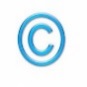 8-961-043-56-76  benefis-shor@yandex.ruпостановка пьесы возможнатолько с письменного согласия автора